SÁBADO 22 DE FEBRERO EN EL “BAR LOS FAROLES”: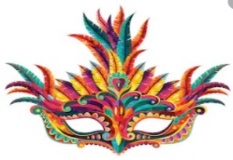 A partir de las 17:30h de la tarde gran baile con Dj “Tormento”.Desfile de carnaval como cada año y premios a los mejores ANTRUEJOS.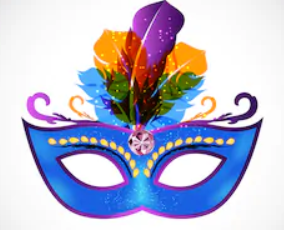 SÁBADO NOCHE EN EL “BAR EN CÁ TOÑI”Todo el que acuda disfrazado de 22:00 a 23:00horas tendrá una consumición gratis. Además, las copas a mitad de precio.Y para seguir: “BINGO”. En el que se premiará la línea con un lomo y en el bingo con una paletilla.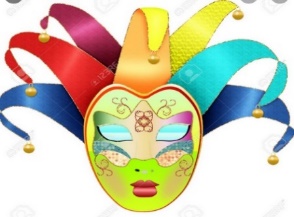    DOMINGO 23 DE FEBRERO EN EL “BAR LA HERRADURA” A las 18:00 horas merienda y rifa tradicional                   A continuación, Gran Desfile de Carnaval para todas las categoríasEntrega de premios a los disfraces más originales.MARTES 25 DE FEBRERO “PLAZA DE ESPAÑA” a partir de las 17:30 horas. (Ayto. Torrecilla de los Ángeles)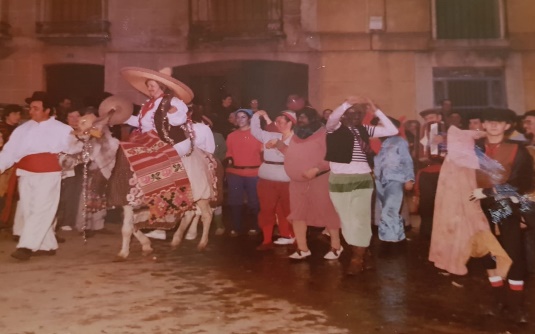      Concurso de ANTRUEJOS. Se premiará a los mejores antruejos.  ANIMACIÓN Y BAILE CON TITOMayores de 12 años:                              Menores de 12 años:    *Primer premio: 70€                        * Primer premio: 50€    *Segundo premio: 30€                     *Segundo premio: 30€    *Tercer premio: 20€                        *Tercer premio: 20€MIÉRCOLES 26 DE FEBRERO “PLAZA DE ESPAÑA” AYUNTAMIENTO DE TORRECILLA DE LOS ÁNGELES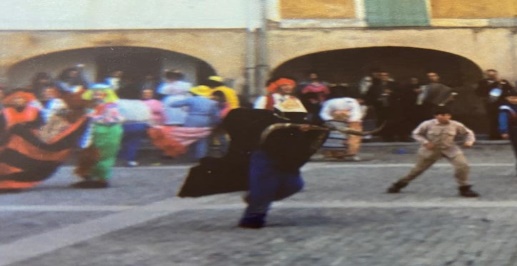 A partir de las 17:30 horas “concurso de la vaca pinta tradicional” Se valorará la vaca que más se parezca a la que se hacía antiguamente, la más rápida y la que más aguante tenga detrás de los toreros.Premios (solamente para la categoría de adultos):Primer premio: 100€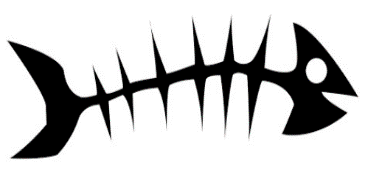 Segundo premio: 50€Tercer premio: 30€Música para amenizar la tardeEl tradicional entierro de las sardinas para el miércoles de cenizas. Y a continuación sardinas asadas para todo el pueblo y alguna sorpresa más.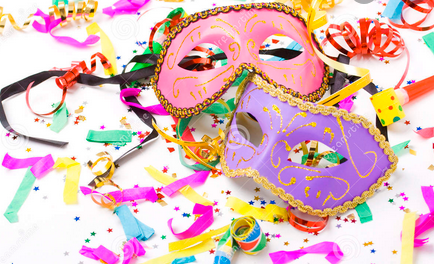 